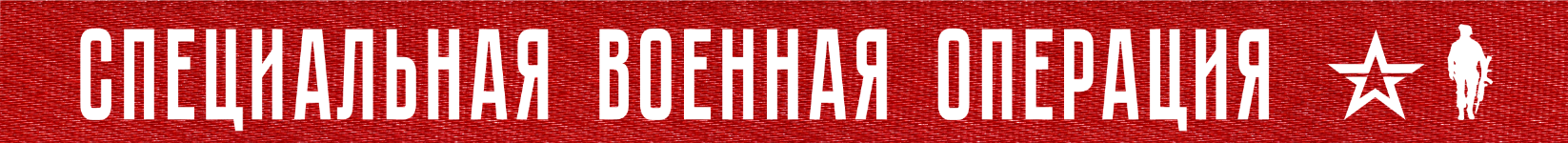 1 год и 49 дней Вооруженные силы Российской Федерации проводят специальную военную операцию по борьбе с пособниками американского фашизма и проявлениями западного нацизма на границах нашего Отечества.На Купянском направлении ударами авиации и огнем артиллерии Западной группировки войск поражены подразделения ВСУ в районах населенных пунктов Першотравневое и Берестовое Харьковской области, Стельмаховка Луганской Народной Республики.Кроме того, в районах населенных пунктов Синьковка и Кисловка Харьковской области пресечены действия трех украинских диверсионно-разведывательных групп.За сутки на данном направлении уничтожено свыше 30 украинских военнослужащих, два автомобиля, а также самоходные артиллерийские установки Krab польского производства и Paladin производства США.На Краснолиманском направлении ударами штурмовой авиации, огнем артиллерии группировки войск «Центр» нанесено поражение подразделениям противника в районах населенных пунктов Червонопоповка, Невское и Червоная Диброва Луганской Народной Республики, Григоровка и Терны Донецкой Народной Республики.За сутки на данном направлении уничтожено более 80 украинских военнослужащих, четыре боевые бронированные машины, три автомобиля, а также гаубица Д-20.На Донецком направлении в районе Артемовска штурмовые отряды «Вагнер» овладели тремя городскими кварталами. Подразделения Воздушно-десантных войск сковывали действия противника на флангах штурмовых отрядов.Ударами оперативно-тактической авиации, ракетных войск и огнем артиллерии Южной группировки войск поражены резервы противника, пытавшиеся пробиться в Артемовск со стороны населенных пунктов Часов Яр и Богдановка, а также подразделениям 28-й механизированной бригады ВСУ в районе населенного пункта Константиновка Донецкой Народной Республики.За прошедшие сутки в данном районе российской авиацией совершено восемь самолетовылетов, ракетными войсками и артиллерией группировки выполнены 52 огневые задачи.Потери противника составили более 245 украинских военнослужащих, один танк, бронетранспортер, две боевые бронированные машины, три пикапа, восемь автомобилей, гаубица «Мста-Б», две гаубицы Д-20, а также три пусковые установки РСЗО «Град».На Южно-Донецком и Запорожском направлениях ударами авиации и огнем артиллерии группировки войск «Восток» нанесено поражение подразделениям ВСУ в районах населенных пунктов Угледар Донецкой Народной Республики, Гуляйполе и Орехов Запорожской области. Также в районе населенного пункта Орехов Запорожской области уничтожен склад боеприпасов 65-й механизированной бригады ВСУ.В районах населенных пунктов Павловка и Новоселка Донецкой Народной Республики пресечена деятельность двух диверсионно-разведывательных групп противника.За сутки на данных направлениях уничтожено до 180 украинских военнослужащих, 11 автомобилей, а также гаубица Д-30.На Херсонском направлении в результате огневого поражения за сутки уничтожено до 50 украинских военнослужащих, три боевые бронированные машины и шесть автомобилей. Кроме того, в районе населенного пункта Отрадокаменка Херсонской области уничтожен склад военно-технического имущества 121-й бригады территориальной обороны.Оперативно-тактической авиацией, ракетными войсками и артиллерией группировок войск (сил) Вооруженных Сил Российской Федерации за сутки нанесено поражение 94 артиллерийским подразделениям ВСУ на огневых позициях, живой силе и технике в 117 районах.Истребительной авиацией ВКС России в районе населенного пункта Красный Лиман Донецкой Народной Республики сбит Су-24 воздушных сил Украины.Средствами противовоздушной обороны за сутки перехвачено два реактивных снаряда системы залпового огня HIMARS. Кроме того, уничтожены пять украинских беспилотных летательных аппаратов в районах населенных пунктов Новокраснянка, Наугольное, Кременная, Червонопоповка Луганской Народной Республики и Еленовка Донецкой Народной Республики.Всего с начала проведения специальной военной операции уничтожено: 407 самолетов, 228 вертолетов, 3741 беспилотный летательный аппарат, 415 зенитных ракетных комплексов, 8647 танков и других боевых бронированных машин, 1082 боевые машины реактивных систем залпового огня, 4570 орудий полевой артиллерии и минометов, а также 9483 единицы специальной военной автомобильной техники.12  апреля  2023 г., 14:25  (МСК)413-й  деньПРОЧТИ  и  ПЕРЕДАЙ  ДРУГОМУ !